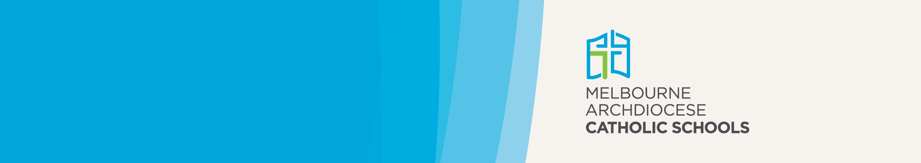 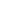 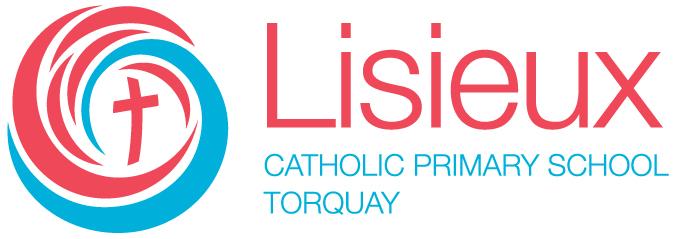 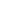 Lisieux Catholic Primary School Torquay is a school which operates with the consent of the Catholic Archbishop of Melbourne and is owned, operated and governed by Melbourne Archdiocese Catholic Schools Ltd (MACS).Central to the mission of Lisieux is an explicit commitment to providing a safe and supportive environment where the emotional, social, intellectual, spiritual and physical wellbeing of our students is a priority.All students enrolled at Lisieux have the right to feel safe and be safe. The wellbeing of children in our care will always be our priority, and we do not and will not tolerate child abuse. We aim to create a child-safe and child-friendly environment where children are free to enjoy life to the full without any concern for their safety.PurposeThis Code of Conduct has a specific focus on safeguarding children and young people at Lisieux against sexual, physical, psychological and emotional abuse or neglect. It is intended to complement other professional and occupational codes.All MACS Board members, MACS Board committee members, School Advisory Council members, the Principal and all other staff, volunteers, contractors and clergy at Lisieux are expected to actively contribute to a school culture by respecting the dignity of its members, affirming the gospel values of love, care for others, compassion and justice. They are required to observe child-safe principles and expectations for appropriate behaviour towards and in the company of children, as noted below. All School Advisory Council members, the Principal and all other staff, volunteers, contractors and clergy must sign and abide by this Code of Conduct.Acceptable behavioursAll MACS Board members, MACS Board committee members, School Advisory Council members, the Principal and all our other staff, volunteers, contractors and clergy at Lisieux are responsible for supporting the safety of children by:adhering to the school’s child-safe policy and upholding the school’s statement of commitment to child safety, at all timestaking all reasonable steps to protect children from abusetreating everyone in the school community with respectlistening and responding to the views and concerns of children – particularly if they are telling you that they or another child has been abused or that they are worried about their safety/the safety of another childpromoting the cultural safety, participation and empowerment of Aboriginal and Torres Strait Islander children (for example, by never questioning an Aboriginal or Torres Strait Islander child’s self-identification)promoting the cultural safety, participation and empowerment of children with culturally and linguistically diverse backgrounds (for example, by having a zero-tolerance for discrimination)promoting the safety, participation and empowerment of children with a disability (for example, during personal care activities)ensuring as far as practicable that adults are not alone with a childreporting any allegations of child abuse to the school’s leadership (or child safety officer if the school has appointed someone to this role)understanding and complying with all reporting obligations as they relate to mandatory reporting and reporting under the Crimes Act 1958 (Vic.)reporting any child safety concerns to the school’s leadership (or child safety officer if the school has appointed someone to this role)ensuring as quickly as possible that the child is safe if an allegation of child abuse is madereporting to the Victorian Institute of Teaching (VIT) any charges, committals for trial or convictions in relation to a sexual office by a registered teacher, or specific allegations or concerns about a registered teacher.Unacceptable behavioursAll MACS Board members, MACS Board committee members, School Advisory Council members, the Principal and all our other staff, volunteers, contractors and clergy at Lisieux must not:ignore or disregard any suspected or disclosed child abusedevelop any ‘special’ relationships with children that could be seen as favouritism (for example, the offering of gifts or special treatment for specific children)exhibit behaviours with children which may be construed as unnecessarily physical (for example, inappropriate sitting on laps)put children at risk of abuse (for example, by locking doors)initiate unnecessary physical contact with children or do things of a personal nature that a child can do for themselves (for example, toileting or changing clothes)engage in open discussions of a mature or adult nature in the presence of children (for example, personal social activities)use inappropriate language in the presence of childrenexpress personal views on cultures, race or sexuality in the presence of childrendiscriminate against any child, including because of age, gender, race, culture, vulnerability, sexuality, ethnicity or disabilitywork with children while under the influence of alcohol or illegal drugshave contact with a child or their family outside school without the school leadership’s or child safety officer’s (if the school has appointed someone to this role) knowledge and/or consent or the school governing authority’s approval (for example, unauthorised after-hours tutoring, private instrumental/other lessons or sport coaching); accidental contact, such as seeing people in the street, is appropriatehave any online contact with a child (including by social media, email, instant messaging etc.) or their family unless necessary (for example, providing families with eNewsletters or assisting students with their schoolwork)use any personal communication channels/devices such as a personal email accountexchange personal contact details such as phone numbers, social networking sites or email addressesphotograph or video a child without the consent of the parents or carersconsume alcohol or drugs at school or at school events in the presence of children.TeachersTeachers are also required to abide by the principles relating to relationships with students as set out in the Victorian Teaching Profession’s Code of Conduct published by the VIT. These principles include:knowing their students well, respecting their individual differences and catering for their individual abilitiesworking to create an environment which promotes mutual respectmodelling and engaging in respectful and impartial languageprotecting students from intimidation, embarrassment, humiliation and harmrespecting a student’s privacy in sensitive mattersinteracting with students without displaying bias or preferencenot violating or compromising the unique position that a teacher holds of influence and trust in their relationship with students.Psychologists and school counsellorsIn their dealings with students, psychologists and school counsellors should also take into account their professional obligations as set out in a code of ethics or practice to which they are bound, including because of their membership of:the Australian Health Practitioner Regulation Agencythe Australian Counselling AssociationSpeech Pathology Australia.Sports and recreationCoaches, staff members and volunteers involved in coaching, training or assisting students during sporting and recreation activities should adopt practices that assist children to feel safe and protected, including:using positive reinforcement and avoiding abusive, harassing or discriminatory languagecoaching students to be ‘good sports’explaining the reason for the contact and asking for the student’s permission if physical contact with a student by a coach or other adult is necessary during a sporting or other recreational activityavoiding (where possible) situations where an adult may be alone with a student such as in a dressing or change room, first aid room, dormitory or when the student needs to be transported in a vehicle.Breaches of this codeWhere a member of staff is suspected of breaching this Code of Conduct, Lisieux may start the process under clause 13 of the Victorian Catholic Education Multi-Enterprise Agreement 2018 (VCEMEA 2018) for managing employment concerns. This may result in disciplinary consequences.Where the Principal is suspected of breaching this Code of Conduct, the concerned party is advised to contact MACS (Office of Professional Conduct, Ethics and Investigation).Where any other member of the school community, including volunteers and contractors, is suspected of breaching this code, the school is to take appropriate action, including (if applicable) in accordance with the PROTECT: Identifying and Responding to All Forms of Abuse in Victorian Schools policy.In appropriate cases, a breach may be referred to Victoria Police and/or a regulatory body, such as the VIT.I,_______________________________________________, confirm I have been provided with a copy of the above Code of Conduct and will abide by it.Signed: _________________________________________  Date:__________________